Post Malone et Alicia Keys ont marqué cette édition du Super Bowl, l’un par son interprétation vibrante de « America The Beautiful » avec un micro Sennheiser Digital 6000 System, la seconde à la mi-temps équipée de la capsule Neumann KK 105 U 123,4 millions de spectateurs ont assisté à la cérémonie d’ouverture, un record historique pour le Super BowlLas Vegas, Nevada, 26 février 2024 — Post Malone et Alicia Keys ont tous deux livré des performances vibrantes à l’occasion du Super Bowl LVIII au stade Allegiant Stadium de Las Vegas, le 11 février 2024. Post Malone a ouvert les festivités, avec une version d’inspiration country de « America the Beautiful ». Pour ce faire, il avait choisi son micro-voix sans fil préféré, le micro à main Sennheiser SKM 6000, avec capsule cardioïde dynamique MM 435. Pour la mi-temps, Alicia Keys a entonné un duo avec la toute nouvelle capsule Neumann KK 105 U. Selon CBS, le Super Bowl LVIII aura fédéré la plus forte audience de toute l’histoire du Super Bowl, avec 123,4 millions de spectateurs en moyenne. Une performance mémorable grâce à Sennheiser« L’interprétation de « America the Beautiful » par Post Malone lors de la cérémonie d’ouverture du Super Bowl n’a fait que confirmer son statut d’artiste parmi les plus emblématiques du moment », confirme Alex Guessard, mixeur en charge de la sonorisation pour ATK Audiotek, partenaire de longue date de l’audio des sessions d’avant-mach et de la mi-temps du Super Bowl. « Sa performance mémorable doit beaucoup à la technologie audio sans fil série 6000 de Sennheiser. »L’ingénieur du son de Post Malone, Travon Snipes, confirme que l’artiste plébiscite les microphones Sennheiser depuis des années si bien que l’équipe de production live ne voyait pas de raison de changer ses habitudes : « Nous avons donc opté pour un micro SKM 6000 avec capsule MM 435, dont le rendu est systématiquement incroyable. »Sachant que les coordinateurs des fréquences pour le Super Bowl gèrent des centaines de canaux pour les équipements sans fil, audio et vidéo, Travon Snipes poursuit ainsi : « Le simple fait que ces équipes aient sélectionné les micros Sennheiser 6000 témoigne de la fiabilité de ces modèles et de leur rendu exceptionnel ».Un microphone à la hauteur pour une reprise très émouvante La reprise très personnelle de « America the Beautiful », réorchestrée par Malone et son fidèle partenaire de studio, Louis Bell, impose de commencer le morceau tout bas. Travon Snipes commente : « Il sait parfaitement utiliser ce microphone, il maîtrise parfaitement les dynamiques. C’est son choix de chanter tout près du micro pour avoir cet effet de murmure. Il sait quel rendu cela donne et aussi quand il s’écarte, comment la capsule réagit et quel son on obtient. Je dois donc m’adapter à son choix d’interprétation et le laisser ajouter sa part de créativité. »Il ajoute : « On utilisait la 9235 jusqu’ici mais on est passé à la nouvelle capsule 435, qui fait des merveilles avec sa voix ». Impressionné par le petit plus apporté à la voix de Malone, il confirme : « Sa voix prend vraiment du corps. Les médiums ressortent sans que les aigues perdent en netteté et sans les rendre perçantes. Le rendu est ultra fidèle à celui de sa voix au naturel. C’est exactement ce petit truc en plus qu’on attendait de la capsule choisie. »Et la capsule se distingue par sa fiabilité également. « Il n’y pas d’affaissement des médiums quand il force. Parfois, pour les performances live, il surplombe le micro et chante de toute sa puissance. Or cette capsule tient bon, la voix reste naturelle quelle que soit l’interprétation sur scène. »Travon Snipes souligne enfin que les qualités d’isolation des bruits de la capsule finissent de jouer en sa faveur : « Il arrive très souvent que Malone soit face au système de sonorisation ou qu’il chante à proximité immédiate de la batterie. La capsule MM 435 fait alors des merveilles pour préserver la puissance vocale. »Alicia Keys a choisi une capsule Neumann KK 105 U pour se produire sur la plus grande scène mondiale Lors de la mi-temps du Super Bowl LVIII sponsorisée par Apple Music, c’est en duo avec Usher qu’Alicia Keys a chanté « If I Ain’t Got You » et « My Boo », équipée d’un micro à main sans fil avec une capsule à condensateur super cardioïde Neumann KK 105 U. Cette toute nouvelle capsule, sortie en janvier 2024, permet aux utilisateurs des systèmes sans fil de plusieurs autres marques d’obtenir la qualité de son, équilibré et nuancé, typique des micros voix filaires KMS de Neumann.« Ce que j’apprécie surtout avec la capsule KK 105 U, c’est que le son du micro est plat et homogène », commente Ann Mincieli, ingénieur du son d’Alicia Keys. « Il n’y a pas d’exagération et la courbe de fréquence est ultra naturelle, ce qui est une condition de départ très confortable !Autre chose, la courbe de directivité est tellement bien pensée qu’il n’y a pas de diaphonie. Il y avait 80 000 spectateurs dans le stade et d’autres encore autour de la scène, et on n’a pas déploré d’effet de diaphonie majeur. La capsule KK 105 U est définitivement notre choix de référence ! »Une assistance de tous les instants de SennheiserMalone et son staff sont venus pour les répétitions quelques jours avant la date du Super Bowl.  Snipes commente : « L’équipe technique avait préparé la capsule et le microphone avant notre arrivée. Et dès que Malone les a eus en mains, il a adoré. » Il tient aussi à féliciter Jessica Dabbs, responsable des relations de Sennheiser, pour la qualité de la collaboration : « Quel que soit l’artiste dont je m’occupe, elle veille toujours à ce que j’obtienne ce dont j’ai besoin. »Tout en restant pleinement concentré, Travis Snipes a pris le temps d’apprécier la performance : « On avait le sentiment de vivre un moment historique. Tout le monde a eu des frissons. Les mots me manquent pour exprimer ce que c’est que de faire partie du staff de Post Malone et d’avoir la chance de travailler avec lui. Ce fut une expérience inoubliable et comme d’habitude, Sennheiser était au rendez-vous. »La photo d’illustration du présent communiqué peut être téléchargée ici.About the Sennheiser GroupBuilding the future of audio and creating unique sound experiences for our customers - this is the aspiration that unites the employees of the Sennheiser Group worldwide. The independent family-owned company Sennheiser was founded in 1945. Today, it is managed in the third generation by Dr. Andreas Sennheiser and Daniel Sennheiser, and is one of the leading manufacturers in the field of professional audio technology.sennheiser.com | neumann.com | dear-reality.com | merging.comLocal Press ContactsDaniella Kohan	Jeff Touzeaudaniella.kohan@sennheiser.com	jeff@hummingbirdmedia.com+1 (860) 227-2235	+ 1 (914) 602-2913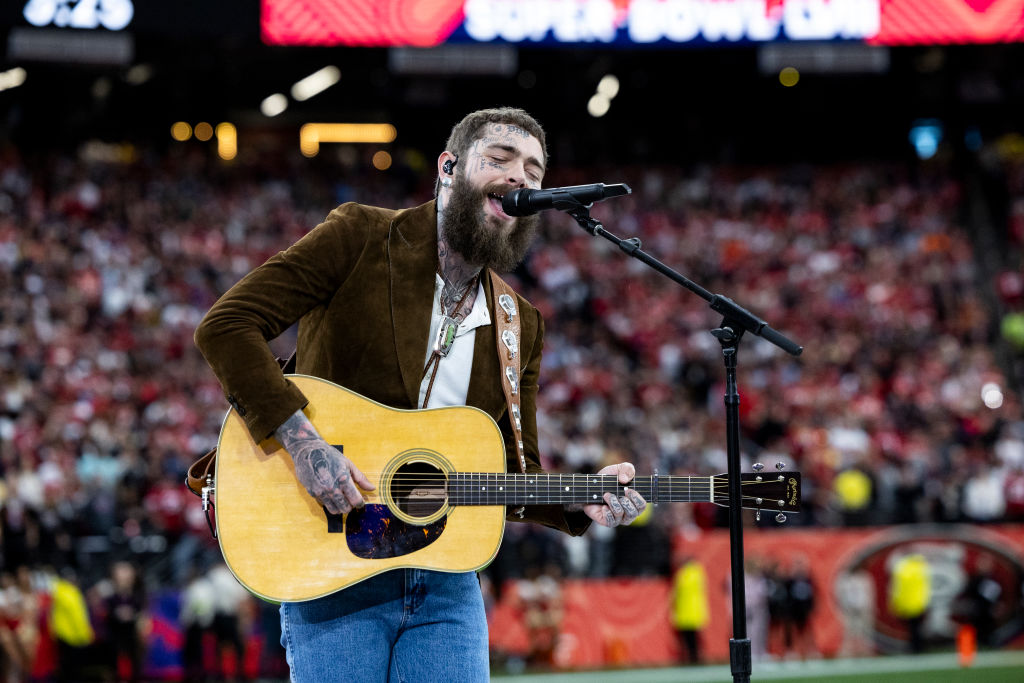 Interprétation de America the Beautiful par Post Malone pour l’ouverture du Super Bowl LVIII avec un micro Sennheiser SKM 6000 équipé d’une capsule MM 435(Crédit photo : Lauren Leigh Bacho/Getty Images)